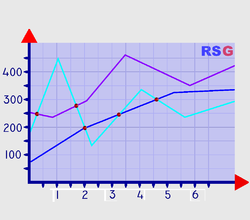 Большинство диаграмм, например гистограммы и линейчатые диаграммы, можно строить на основе данных, расположенных в строках или столбцах листа. Однако для некоторых типов диаграмм, таких как круговые и пузырьковые, требуется, чтобы данные были расположены определенным образом.Если выбрать только одну ячейку, Excel автоматически построит диаграмму на основе смежных с ней ячеек, которые содержат данные. Если нужные ячейки не входят в смежный диапазон, можно выделить несмежные ячейки или диапазоны; при этом выделение должно представлять собой прямоугольник. Можно также скрыть ряды и столбцы, которые не требуется отражать на диаграмме.При наведении указателя мыши на тип или подтип диаграммы появляется всплывающая подсказка с его названием. По умолчанию диаграмма добавляется на лист как внедренная диаграмма. Чтобы поместить диаграмму на отдельный лист диаграммы, измените ее расположение, выполнив указанные ниже действия.Если необходимо заменить предложенное имя для диаграммы, введите новое имя в поле на отдельном листе.При необходимости щелкните значок Свойства в группе Свойства, чтобы развернуть ее.Введите новое имя.Нажмите клавишу ВВОД.ПримечанияЧтобы быстро создать диаграмму, основанную на типе диаграммы, используемом по умолчанию, выделите нужные данные и нажмите клавиши ALT+F1 или F11. При нажатии клавиш ALT+F1 создается внедренная диаграмма, при нажатии клавиши F11 диаграмма отображается на отдельном листе диаграммы.Если диаграмма не нужна, ее можно удалить. Щелкните диаграмму, чтобы выделить ее, а затем нажмите клавишу DELETE.